	ПОСТАНОВЛЕНИЕ												от 15 января 2020 года № 1Об утверждении Программы проведения профилактики по предупреждению  нарушений  обязательных требований, требований, установленных муниципальными правовыми актами, соблюдение которых оценивается при проведении муниципального земельного контроля, на 2018-2019 гг.           В соответствии со статьей 8.2 Федерального закона от 26 декабря 2008 года №294-ФЗ «О защите прав юридических лиц и индивидуальных предпринимателей при осуществлении государственного контроля (надзора) и муниципального контроля», руководствуясь федеральным законом от 06.10.2003 № 131-ФЗ «Об общих принципах организации местного самоуправления в Российской Федерации», Уставом МО «Турочакское сельское поселение» ПОСТАНОВЛЯЮ:       1. Утвердить Программу проведения профилактики по предупреждению нарушений  обязательных требований, требований, установленных  муниципаль-ными правовыми актами, соблюдение которых оценивается  при  проведении му-ниципального земельного контроля, на 2020г. (Приложение 1)    2. Опубликовать настоящее постановление на официальном сайте сельской  администрации Турочакского сельского поселения Турочакского района     Республики Алтай.    3. Настоящее  Постановление вступает в силу со дня его подписания.         4. Контроль за исполнением настоящего Постановления оставляю за собой.Глава Сельской администрации Турочакского сельского поселения Турочакского районаРеспублики Алтай								М.А. КузнецовПриложение 1УТВЕРЖДЕНА Постановлением Главы Сельской администрации Турочакского сельского поселения Турочакского района                                                                                                                                     Республики Алтай			от 22.01.2020 г. №4Программа проведения профилактики по предупреждению  нарушений  обязательных требований, требований, установленных муниципальными правовыми актами, соблюдение которых оценивается при проведении муниципального земельного контроля, на 2020 г.1. Цели профилактических мероприятий в сфере муниципального земельного контроля:предупреждение нарушений юридическими лицами и индивидуальными предпринимателями обязательных требований установленных законодательством Российской Федерации, требований, установленных муниципальными правовыми актами;устранение причин, факторов и условий, способствующих возможному нарушению обязательных требований законодательства, требований, установленных муниципальными правовыми актами, формирование единого понимания обязательных требований законодательства, требований, установленных муниципальными правовыми актами у всех участников контрольно-надзорной деятельности.2. Задачи профилактических мероприятий в сфере муниципального земельного контроля:разъяснение поднадзорным субъектам обязательных требований;выявление причин, факторов и условий, способствующих нарушению обязательных требований, требований, установленных муниципальными правовыми актами, определение способов устранения или снижения рисков их возникновения. Перечень профилактических мероприятийПримечание:* В соответствии с Правилами составления и направления предостережения о недопустимости нарушения обязательных требований, требований, установленных муниципальными правовыми актами, подачи юридическим лицом, индивидуальным предпринимателем возражений на такое предостережение и их рассмотрения, уведомления об исполнении такого предостережения, утвержденными постановлением Правительства Российской Федерации от 10.02.2017 № 166.Сельская администрацияТурочакского сельского поселенияТурочакского районаРеспублики АлтайИНН 0407006895 ОГРН 1060407000015Адрес: 649140, РеспубликаАлтай, с. Турочак, ул.Тельмана, 19, тел: 8 (388-43) 22-3-43, 22-2-66, 22-0-89 Факс: 8 (388-43) 22-0-89, e-mail: Turochak_SA@mail.ru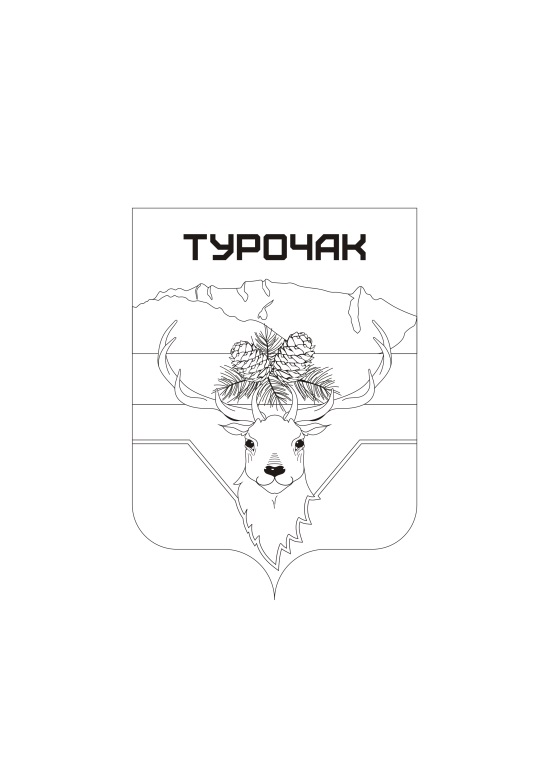 Турачак аймактынjурт jеезиРеспублика АлтайИНН 0407006895 ОГРН 1060407000015Адрес: 649140, Республика Алтай, j. Турачак, ор.Тельмана, 19, тел: 8 (388-43) 22-3-43, 22-2-66, 22-0-89 Факс: 8 (388-43) 22-0-89, e-mail: Turochak_SA@mail.ru№п/пФормы и виды профилактических мероприятийПериодичность проведения, сроки выполненияОжидаемые результаты проведения мероприятий1Размещение перечня нормативных правовых актов, содержащих обязательные требования, требования, установленные муниципальными правовыми актами, соблюдение которых оценивается при проведении муниципального земельного контроля, на официальном сайте в сети «Интернет»По мере издания нормативно правовых актовПовышение информированности подконтрольных субъектов о действующих обязатель-ных требованиях, требова-ниях, установленных муни-ципальными правовыми актами2Актуализация перечня нормативных правовых актов, содержащих обязательные требования, требования, установленные муниципальными правовыми актами, соблюдение которых оценивается при проведении муниципального земельного контроляПо мере необходимостиПовышение информированности подконтрольных субъектов о действующих обязательных требованиях, требований, установленных муниципальными правовыми актами3Подготовка и размещение на официальном сайте  Турочакской сельской администрации информаций об обязательных требованиях, требованиях, установленных муниципальными правовыми актами. необходимость соблюдения которых установлено существующим законодательствомНе реже 1 раза в годПовышение информированности подконтрольных субъектов о действующих обязательных требованиях, требованиях, установленных муниципальными правовыми актами4Проведение консультаций с подконтрольными субъектами по разъяснению обязательных требований, требований, установленных муниципальными правовыми актами, соблюдение которых оценивается при проведении муниципального земельного контроляПо мере необходимостиПовышение информированности подконтрольных субъектов о действующих обязательных требованиях, требованиях, установленных муниципальными правовыми актами5Обобщение практики осуществления муниципального земельного контроля на официальном сайте Турочакской сельской администрации, в том числе с указанием наиболее часто встречающихся случаев нарушений обязательных требований, требований, установленных муниципальными правовыми актами с рекомендациями в отношении мер, которые должны приниматься юридическими лицами, индивидуальными предпринимателями в целях недопущения таких нарушенийНе реже 1 раза в годПредотвращение нарушения обязательных требований, требований, установленных муниципальными правовыми актами6Выдача предостережений о недопустимости нарушения обязательных, требований, установленных муниципальными правовыми актами, соблюдение которых оценивается при проведении муниципального земельного контроля*По мере необходимостиПредотвращение нарушения обязательных требований, требований, установленных муниципальными правовыми актами7Информирование неопределенного круга подконтрольных субъектов посредством средств массовой информации:- о важности добросовестного соблюдения обязательных требований, требований, установленных муниципальными правовыми актами;- о применении мер административного воздействия к подконтрольным субъектам, нарушившим обязательные требования, требования, установленные муниципальными правовыми актамиПо мере необходимостиПредотвращение нарушения обязательных требований8Разъяснительная работа относительно процедур муниципального земельного контроля о порядке проведения муниципального земельного контроляПостоянноПовышение информированности подконтрольных субъектов о существующих требованиях к проведению мероприятий по контролю9Проведение мероприятий по оценке эффективности и результативности профилактических мероприятий Ежегодноне позднее 1 февраля года, следующего за отчетнымДоклад об эффективности и результативности профилактических мероприятий за отчетный (прошедший) год